http://gkb11.medgis.ru/materials/view/3-marta-vsemirnyj-den-sluha-3938Всемирный день охраны здоровья уха и слуха    Ежегодно 3 марта под эгидой Всемирной организации здравоохранения проводится Всемирный день слуха, призванный повысить информированность общества по предупреждению тугоухости и глухоты и обеспечению охраны слуха по всему миру.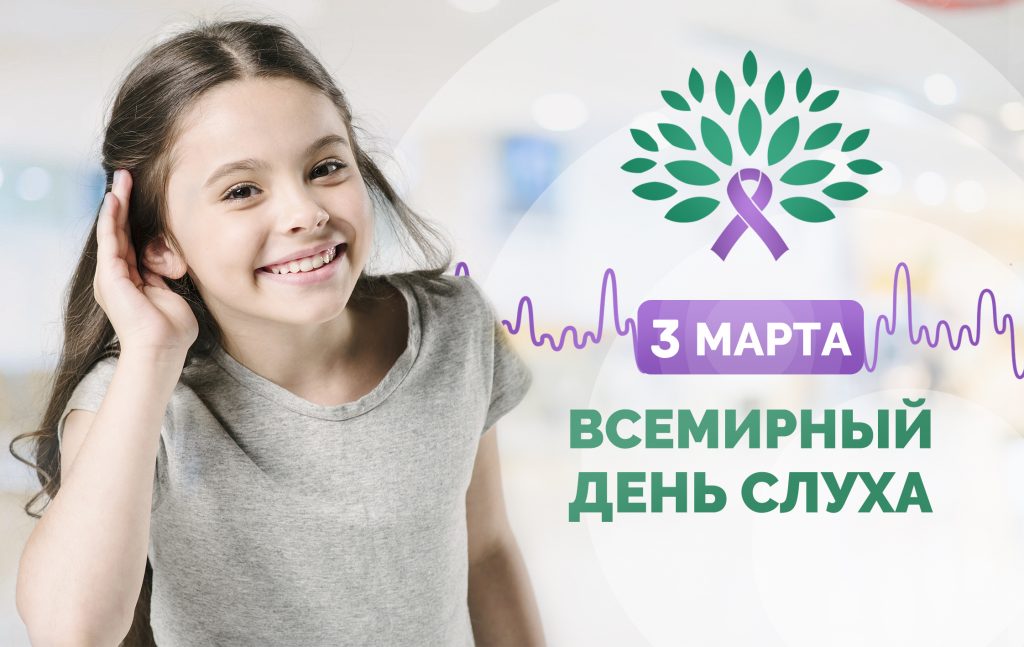 Во всём мире количество людей с социально значимыми нарушениями слуха превышает 466 миллионов, из них более 34 миллионов – дети. Всемирная организация здравоохранения придаёт большое значение вопросам охраны слуха. В мае 2017 года Всемирной ассамблеей здравоохранения принята новая резолюция по профилактике нарушений слуха и глухоты.Начиная с 2014 года, ежегодно 3 марта под эгидой Всемирной организации здравоохранения проводится Всемирный день слуха, призванный повысить информированность общества по предупреждению тугоухости и глухоты и обеспечению охраны слуха по всему миру. Каждый год ВОЗ определяет тему, посвящённую различным вопросам решения этой чрезвычайно важной медицинской и социальной проблемы.Всемирный день слуха 3 марта 2020 года пройдёт под лозунгом «Слышать всегда!»В рамках предстоящей акции планируется освещение следующих ключевых аспектов:Навыки общения и хороший слух связывают нас друг с другом, с обществом и всем миром на всех этапах жизни.Грамотная и своевременная помощь людям с потерей слуха расширяет их возможности для получения образования, трудоустройства и общения.Во всём мире не хватает средств компенсации потери слуха, в частности слуховых аппаратов.Системы здравоохранения должны обеспечивать возможность раннего оказания помощи при проблемах слуха.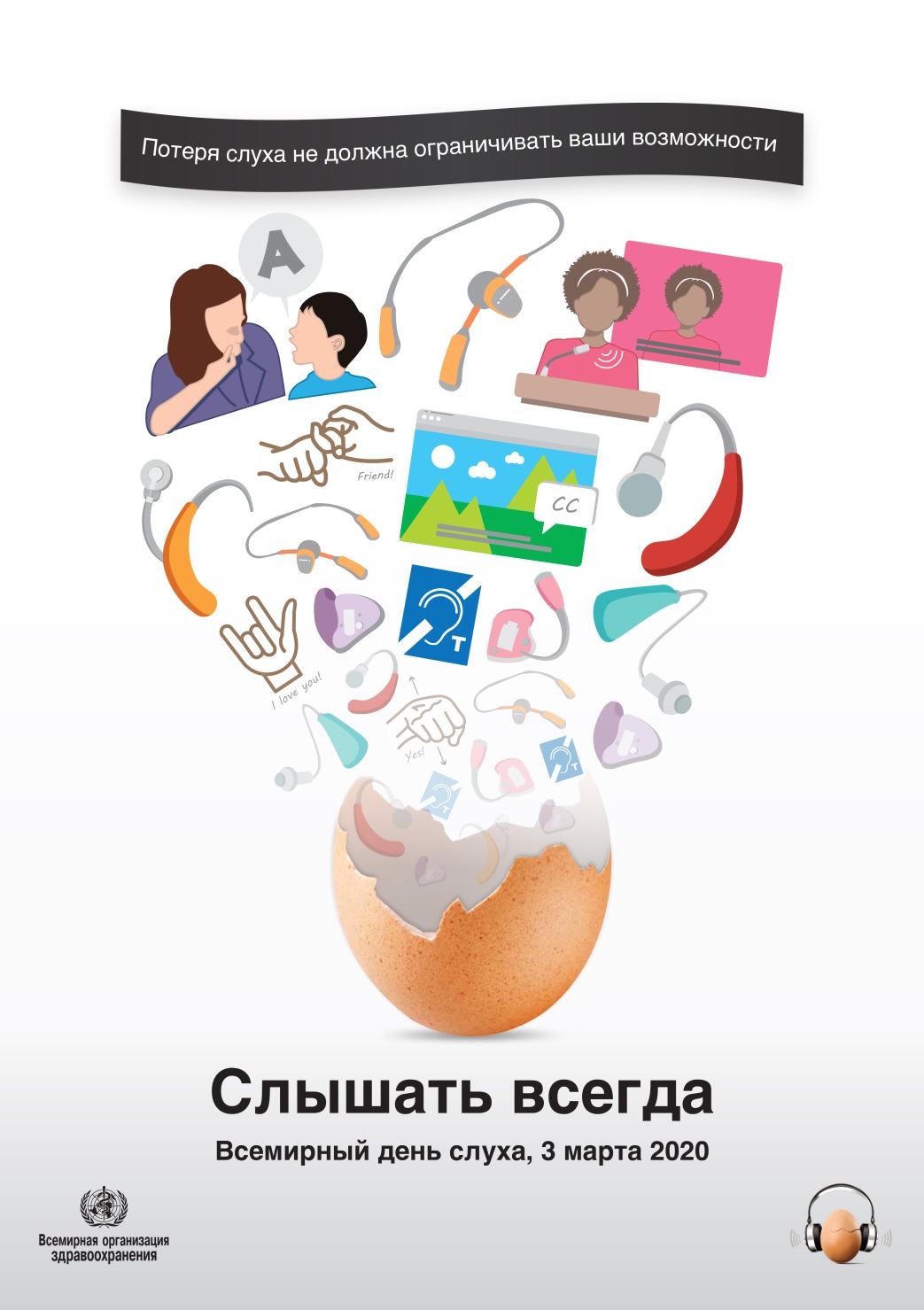 Болезни уха не попадают в список основных социально значимых недугов. Тем не менее, нарушения слуха или его потеря приводят к социальной дезадаптации. Слух очень важен на этапе развития речи, интеллекта, становления психики. Исходя из этого, глухота приводит к умственной отсталости, монотонной, неразборчивой речи, заторможенности.В настоящий момент потеря слуха считается самой распространенной сенсорной формой инвалидности в мире. Статистика потери слуха и врожденной глухоты показывает, что число людей с нарушениями слуха с каждым годом увеличивается, особенно среди подростков и молодёжи. В среднем, на 1000 новорожденных 3-4 рождаются с проблемами слуха 2-3 глухота настигает в первые годы их жизни.50% случаев врожденных тугоухих и глухих детей из-за генетического фактора, 90% детей с врожденной тугоухостью рождаются от слышащих родителей, которые имели в себе рецессивный ген, 20-30% случаев врожденной потери слуха – неизвестного происхождения, 5-10% случаев пренатального происхождения, когда мать переболела краснухой, цитомегаловирусом, герпесом, сифилисом, получила отравление токсинами во время других  инфекций, 10-20-% случаев относятся к постнатальному периоду, когда потеря слуха может быть результатом травмы головы, детской инфекции (менингит, корь, ветрянка) или же  воздействием антибиотиков и определенных лекарств.По мнению медиков, около половины всех случаев глухоты и прочих нарушений слуха можно предотвратить, устранив причины их развития. Кроме выше указанных, причинами потери слуха могут стать:низкая масса тела ребенка при рождении, недостаток кислорода у младенцаво время родов;тяжелая желтуха в неонатальный период;ненадлежащее употребление токсичных для слухового аппарата лекарственных средств в любом возрасте после рождения;хроническая инфекция ушей, которая обычно сопровождается выделениями из ушей;скопление жидкости в ухе (средний отит);ушная сера или инородные предметы, блокирующие наружный слуховой проход.Слуховые недуги также вполне могут развиться  у человека, страдающего сахарным диабетом, являющегося хроническим алкоголиком либо  курильщиком. В наши дни на первое место выходит растущий уровень воздействия громких звуков в культурно-развлекательных и спортивных учреждениях, таких как ночные клубы, дискотеки, пабы, бары, кинотеатры, концертные залы, стадионы и даже фитнес-центры.Регулярное воздействие громких звуков создает серьезную угрозу развития необратимой потери слуха.По данным ВОЗ, от глухоты и нарушений слуха страдают примерно 360 миллионов человек.В России снижением слуха в той или иной степени страдают 13 миллионов человек.Из них 1 миллион — это дети и подростки до 18 лет.Снижение слуха может быть разной степени выраженности:Небольшая тугоухость (I степень, средняя потеря слуха на речевых частотах 500–2000 Гц составляет 20–40 дБ). Обычно с такой степенью снижения слуха люди отмечают недостаточную разборчивость негромкой или удаленной речи в тишине и при шуме.Умеренная степень тугоухости (II степень, средняя потеря слуха на речевых частотах 41–55 дБ). При данной степени снижения слуха имеется лишь удовлетворительная разборчивость речи только с близкого расстояния.Выраженная тугоухость (III степень, средняя потеря слуха на речевых частотах 56–0 дБ). Пациент слышит только громкую разговорную речь.Глубокая тугоухость (IV степень, средняя потеря слуха на речевых частотах 71–90 дБ), при которой пациент не слышит разговорную речь.Глухота (потеря слуха более 90 дБ). При этом больной может слышать громкие звуки. Слух не является основным средством общения.Проверить свой слух, который может снижаться постепенно и незаметно, вы можете сами. Основанием для тревоги могут стать следующие признаки:Вашим собеседникам часто приходится повторять свои слова.Вам трудно следить за разговором, в котором участвуют больше двух человек.Вы ощущаете звон в ушах.Вам кажется, что все остальные говорят вполголоса или бормочут себе под нос.Вам трудно слушать речь в шумной обстановке, при большом скоплении людей.Приходится увеличивать громкость телевизора или радио.В вашей семье есть люди с потерей слуха.Вы принимали лекарства, которые могут повредить слух.Вы находились недалеко от места взрыва или в течение длительного времени подвергались воздействию очень громких звуков.В этих случаях двух мнений быть не может: нужно идти к врачу.Беречь свое здоровье следует в любом возрасте. Снизить риск возникновения заболеваний, связанных со слухом, вам поможет соблюдение простых правил:В холодную ветреную погоду носите головной убор, если на верхней одежде имеется капюшон, то дополнительно накидывайте его.Наши уши способны к самоочищению, поэтому не стоит постоянно засовывать в них ватные палочки, спички с намотанной на них ваткой или другие подручные средства для удаления серы. Хотите разобраться с ушами? – Доверьте этот вопрос отоларингологу!Длительное пребывание в местах с громкими звуками или шумом никому не идет на пользу. Если вы хотите оградить себя от потери слуха, то обязательно пользуйтесь берушами.Все, что связано со здоровьем уха и слуха, не терпит самолечения и народной медицины. Если вы испытываете боль, чувство вибрации или заложенности – не откладывайте визит к врачу.Постоянному риску проблем со слухом подвергается более одного миллиарда молодых людей из-за частых посещений мест развлечений и отдыха.Предотвратить беду реально, и с этим успешно справляются врачи-отоларингологи и сурдологи: благодаря своевременному лечению они восстанавливают здоровье ушей и сохраняют слух почти у половины пациентов. Одних они спасают от отита, других от инвалидизации, кому-то они возвращают звуки мира с помощью слуховых аппаратов, кого-то учат правильному уходу и профилактике наследственных заболеваний.Просим вас пройти опрос о безопасном слушании в развлекательных заведения.Всемирный день слухаМеры предосторожностиРекомендации для заботы о слухеПолезные советы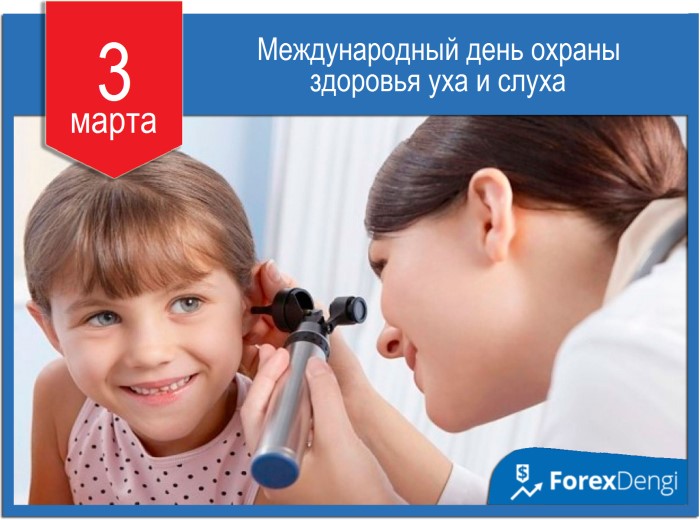 